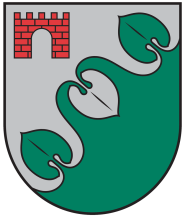 Limbažu novada pašvaldībaSalacgrīvas muzejsReģ. Nr. 40900027996; Sila iela 2, Salacgrīva, Limbažu novads, LV-4033; E-pasts salacgrivas.muzejs@limbazunovads.lv; tālrunis 64071981Salacgrīvas muzejs uzaicina iesniegt piedāvājumu cenu aptaujai “Ainažu Ugunsdzēsības muzeja malkas šķūņa jumta remonts”.Līguma izpildes vieta – Valdemāra iela 69, Ainaži, Limbažu novads.Līguma izpildes termiņš – 2 (divi) mēneši no Līguma noslēgšanas dienas.Piedāvājuma izvēles kritērijs ir pēc cenu aptaujas noteikumiem un tā pielikumiem atbilstošs saimnieciski visizdevīgākais piedāvājums, kuru Pasūtītājs nosaka, ņemot vērā cenu.Līguma apmaksa – materiālu iegādei iespējams avanss 20 (divdesmit) % apmērā no līguma summas. Gala maksājums 10 (desmit) kalendāro dienu laikā pēc darbu pabeigšanas, pamatojoties uz abpusēji parakstīto nodošanas – pieņemšanas aktu un Izpildītāja iesniegto rēķinu.Pretendentam, kuram piešķirtas tiesības slēgt līgumu, jāparaksta pasūtītāja sagatavotais līgums un ne vēlāk kā 5 (piecu) dienu laikā no pasūtītāja uzaicinājuma parakstīt līgumu nosūtīšanas dienas un jāiesniedz pasūtītājam parakstīts līgums. Ja norādītajā termiņā iepirkuma uzvarētājs neiesniedz iepriekšminēto dokumentu, tas tiek uzskatīts par atteikumu slēgt līgumu;Piedāvājumus cenu aptaujai var iesniegt līdz 2023. gada 30. martam plkst. 17.00. Piedāvājumi, kuri būs iesniegti pēc noteiktā termiņa, netiks izskatīti.Piedāvājumi var tikt iesniegti:iesniedzot personīgi Salacgrīvas muzejā, Sila ielā 2, Salacgrīvā, Limbažu novadā;nosūtot pa pastu vai nogādājot ar kurjeru, adresējot Salacgrīvas muzejam, Sila iela 2, Salacgrīva, Limbažu novads, LV-4033;nosūtot ieskanētu pa e-pastu (salacgrivas.muzejs@limbazunovads.lv) un pēc tam oriģinālu nosūtot pa pastu;nosūtot elektroniski parakstītu uz e-pastu (salacgrivas.muzejs@limbazunovads.lv)Piedāvājumā  iesniedzamie dokumenti:Piedāvājuma veidlapa (1.pielikums).Finanšu piedāvājuma veidlapa (3.pielikums).Apliecinājums par neatkarīgi izstrādātu piedāvājumu (4.pielikums)Kontaktpersona:  Ieva Zilvere, tālr.27336698.Pielikumi: 	1. pielikums. Piedāvājuma veidlapa uz 1 (vienas) lapas;2. pielikums. Tehniskā specifikācija uz 1 (vienas) lapas; 3. pielikums. Finanšu piedāvājuma veidlapa uz 1 (vienas) lapas;4. pielikums. Apliecinājums par neatkarīgi izstrādātu piedāvājumu uz 1 (vienas) lapas.1.pielikumsCenu aptaujai “Ainažu Ugunsdzēsības muzeja malkas šķūņa jumta remonts”PIEDĀVĀJUMA VEIDLAPA___.____.202 .  ______________(vieta)Iesniedzam savu sagatavoto piedāvājumu cenu aptaujai “Ainažu Ugunsdzēsības muzeja malkas šķūņa jumta remonts” un norādām sekojošu informāciju:INFORMĀCIJA PAR PRETENDENTUPretendenta pilnvarotās personas vārds, uzvārds, amats ______________________________Pretendenta pilnvarotās personas paraksts_________________________________________2.pielikumsCenu aptaujai “Ainažu Ugunsdzēsības muzeja malkas šķūņa jumta remonts”TEHNISKĀ SPECIFIKĀCIJAAinažu Ugunsdzēsības muzeja malkas šķūņa jumta remontsUzņēmējam savā piedāvājumā jāievērtē visi nepieciešamie izdevumi darbaspēka, materiālu, būvmašīnu un transporta, kā arī papildus izdevumi – mobilizācija, darbu atļaujas, u.c. izdevumi, bez kā nebūtu iespējama paredzēto būvdarbu pareiza, Pasūtītāja prasībām un spēkā esošiem normatīviem atbilstoša darba izpilde pilnā apjomā.Uzņēmējs ir atbildīgs par kļūdām piedāvājumā, kas radušās nepareizi saprotot vai interpretējot noteiktās prasības.Pirms piedāvājuma iesniegšanas uzņēmējam jāiepazīstas ar esošo situāciju dabā, ja nepieciešams būvuzņēmējs var veikt precizēšanu veicamajiem darbiem, iepriekš piesakoties Ainažu ugunsdzēsības muzejā pie atbildīgā par projekta realizāciju.Pēc būvdarbu – veikšanas jāsakārto to laikā skartā teritorija – jānolīdzina, jāaizvāc būvmateriālu un demontāžas laikā radies piegružojums.Beidzot būvdarbus, ja nepieciešams, paredzēt piekļuves ceļa sakārtošanu un ja ir nepieciešamība, veikt labošanas darbus.Paredzēt būvgružu, radušos atkritumu, pārpalikumu aizvākšanu un utilizāciju ar uzņēmēja spēkiem un līdzekļiem.Garantijas laiks veiktajiem darbiem un materiāliem trīs gadi.Darba uzdevums                                                                                                                       3.pielikumsCenu aptaujai “Ainažu Ugunsdzēsības muzeja malkas šķūņa jumta remonts”FINANŠU PIEDĀVĀJUMA VEIDLAPA*___.____.202 . ______________(vieta)Pretendents (pretendenta nosaukums) _____________________________________________ir iepazinies ar tehnisko specifikāciju, piedāvā veikt darbus par līguma izpildes laikā nemainīgu cenu. ** Finanšu piedāvājumam pievieno tāmes Excel formātā, kuras sagatavotas atbilstoši 03.05.2017. MK noteikumu Nr.239 „Noteikumi par Latvijas būvnormatīvu LBN 501-17 „Būvizmaksu noteikšanas kārtība”” prasībām.Līgumcenā ir iekļautas visas iespējamās izmaksas, kas saistītas ar darbu izpildi (nodokļi, nodevas, darbinieku alga, nepieciešamo atļauju saņemšana u.c.), tai skaitā iespējamie sadārdzinājumi un visi riski.Pretendenta pilnvarotās personas vārds, uzvārds, amats ______________________________Pretendenta pilnvarotās personas paraksts_________________________________________*  Pretendentam jāsagatavo finanšu piedāvājums atbilstoši tehniskajā specifikācijā norādītajiem, pielikumiem un apskatei dabā. Pretendenta Finanšu piedāvājumā norādītajā cenā jāiekļauj visas ar  prasību izpildi saistītās izmaksas, nodokļi, kā arī visas ar to netieši saistītās izmaksas, izmaksas par visiem riskiem, tajā skaitā, iespējamo sadārdzinājumu, izmaksas, kas saistītas ar iekārtas un ar tās darbības nodrošināšanu saistītā aprīkojuma uzstādīšanu, ieregulēšanu, palaišanu un garantijas apkalpošanu. Pretendentam Finanšu piedāvājumā cenas un summas jānorāda eiro bez pievienotās vērtības nodokļa, atsevišķi norādot pievienotās vērtības nodokli un kopējo summu, ieskaitot pievienotās vērtības nodokli. Pretendentam Finanšu piedāvājumā cenu izmaksu pozīcijas jānorāda ar precizitāti divi cipari aiz komata. Pretendents, nosakot līgumcenu, ņem vērā un iekļauj līgumcenā visus iespējamos sadārdzinājumus. Iepirkuma līguma izpildes laikā netiek pieļauta līgumcenas maiņa, pamatojoties uz izmaksu pieaugumu. Vienību izmaksu cenas iepirkumu līguma izpildes laikā netiks mainītas.4.pielikumsCenu aptaujai “Ainažu Ugunsdzēsības muzeja malkas šķūņa jumta remonts”Apliecinājums par neatkarīgi izstrādātu piedāvājumuAr šo, sniedzot izsmeļošu un patiesu informāciju, _________________, reģ nr.__________                                                                       Pretendenta/kandidāta nosaukums, reģ. Nr.(turpmāk – Pretendents) attiecībā uz konkrēto iepirkuma procedūru apliecina, ka1. Pretendents ir iepazinies un piekrīt šī apliecinājuma saturam.2. Pretendents apzinās savu pienākumu šajā apliecinājumā norādīt pilnīgu, izsmeļošu un patiesu informāciju.3. Pretendents ir pilnvarojis katru personu, kuras paraksts atrodas uz iepirkuma piedāvājuma, parakstīt šo apliecinājumu Pretendenta vārdā.4. Pretendents informē, ka (pēc vajadzības, atzīmējiet vienu no turpmāk minētajiem):5. Pretendentam, izņemot gadījumu, kad pretendents šādu saziņu ir paziņojis saskaņā ar šī apliecinājuma 4.2. apakšpunktu, ne ar vienu konkurentu nav bijusi saziņa attiecībā uz:5.1. cenām;5.2. cenas aprēķināšanas metodēm, faktoriem (apstākļiem) vai formulām;5.3. nodomu vai lēmumu piedalīties vai nepiedalīties iepirkumā (iesniegt vai neiesniegt piedāvājumu); vai5.4. tādu piedāvājuma iesniegšanu, kas neatbilst iepirkuma prasībām; 5.5. kvalitāti, apjomu, specifikāciju, izpildes, piegādes vai citiem nosacījumiem, kas risināmi neatkarīgi no konkurentiem, tiem produktiem vai pakalpojumiem, uz ko attiecas šis iepirkums.6. Pretendents nav apzināti, tieši vai netieši atklājis un neatklās piedāvājuma noteikumus nevienam konkurentam pirms oficiālā piedāvājumu atvēršanas datuma un laika vai līguma slēgšanas tiesību piešķiršanas, vai arī tas ir īpaši atklāts saskaņā šī apliecinājuma ar 4.2. apakšpunktu.7. Pretendents apzinās, ka Konkurences likumā noteikta atbildība par aizliegtām vienošanām, paredzot naudas sodu līdz 10% apmēram no pārkāpēja pēdējā finanšu gada neto apgrozījuma, un Publisko iepirkumu likums paredz uz 12 mēnešiem izslēgt pretendentu no dalības iepirkuma procedūrā. Izņēmums ir gadījumi, kad kompetentā konkurences iestāde, konstatējot konkurences tiesību pārkāpumu, ir atbrīvojusi pretendentu, kurš iecietības programmas ietvaros ir sadarbojies ar to, no naudas soda vai naudas sodu samazinājusi.Datums __.___.202 .			                	Pretendenta nosaukumsvai vārds, uzvārdsReģistrācijas Nr.vai personas kodsPretendenta bankas rekvizītiAdreseTālr., faksa Nr.Par līguma izpildi atbildīgās personas vārds, uzvārds, tālr. Nr., e-pasta adresePretendenta pārstāvja vai pilnvarotās personas vārds, uzvārds, amatsPretendents nodrošina vai nenodrošina līguma elektronisku parakstīšanuPretendenta pārstāvja vai pilnvarotās personas pilnvarojuma pamatsNr.Darbu nosaukumsDaudzums1.Esošā jumta seguma demontāža, būvgružu savākšana, utilizācija36 m22.Bojāto jumta konstrukciju demontāža (spāres 5 gab, vidējais kopturis). Būvgružu savākšana, utilizācija0,41 m33.Spāru, kopturu montāža jumta konstrukcijai. Kokmateriāls zāģēts, Stiprinājumi (plāksnes, vītņstieņi, leņķi u.c.), enkurskrūves, palīgmateriāli - ķīļi, ruberoids  u.c.0,41 m34.Jumtu nesošo koka konstrukciju apstrādāšana ar kombinēto pretuguns un antiseptizējošo sastāvu. Antiseptiķis – antipirēns1 kpl.5.Antikondensāta plēves ierīkošana, Elkatek Antikon vai analogs ierīkošana. Pretkondensāta izolācijas membrāna, šuvju līmlenta36 m26.Starplatu (25x50) ierīkošana36 m27.Jumta latojuma (40x100) ierīkošana, t.sk. vējdēlis un karnīzes dēlis. Antiseptizēts kokmateriāls36 m28.Jumta seguma ieklāšana, trapecveida PP 20, PE pārklājums, 0,45 mm. Krāsots jumta segums PE, vējmala, karnīze PE36 m29.Palīgdarbi, t.sk. sastaņu montāža, demontāža un īres izmaksas1 kpl.NosaukumsSumma (bez PVN) EURAinažu Ugunsdzēsības muzeja malkas šķūņa jumta remonts**☐4.1. ir iesniedzis piedāvājumu neatkarīgi no konkurentiem un bez konsultācijām, līgumiem vai vienošanām, vai cita veida saziņas ar konkurentiem;☐4.2. tam ir bijušas konsultācijas, līgumi, vienošanās vai cita veida saziņa ar vienu vai vairākiem konkurentiem saistībā ar šo iepirkumu, un tādēļ Pretendents šī apliecinājuma Pielikumā atklāj izsmeļošu un patiesu informāciju par to, ieskaitot konkurentu nosaukumus un šādas saziņas mērķi, raksturu un saturu.Paraksts